 HATHERSAGE PARISH COUNCILClerk – Mr Steve Wyatt, Heart of Hathersage, Main Road, Hathersage, S32 1BBMob: 07432422470 Email: clerk@hathersageparishcouncil.gov.uk 8th November 2019Swimming Pool Committee members,  	                                            Parish Councillors are summoned to attend a meeting of the Swimming Pool Committee in the Heart of Hathersage on Tuesday 12th November 2019 at 7.00 pm. The Agenda for the meeting is set out below. 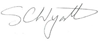 Yours sincerely,Clerk for Hathersage Parish CouncilPUBLIC PARTICIPATIONA period of not more than ten minutes will be made available at the beginning of the meeting for members of the public to ask questions or submit comments about Swimming Pool Committee matters. AGENDAMEMBERS OF THE PUBLIC ARE ENTITLED TO ATTEND ALL MEETINGS OF THE COUNCIL (SUBJECT TO CERTAIN RESTRICTIONS) AND WILL BE MADE WELCOME. WITH THE PERMISSION OF THE COUNCIL, MEMBERS OF THE PUBLIC MAY ADDRESS THE COUNCIL DURING THE TIME SET ASIDE FOR THE PURPOSE, UPON ITEMS APPEARING ON THIS AGENDA. AS A COURTESY PLEASE NOTIFY THE CLERK IF YOU PLAN TO ATTEND.Actions (to be progressed now and reported on at the next meeting)1Apologies for absence.2To decide any variation in the order of business.3Declaration of interests.4Public participation.4.1Receive notes of Marketing/Advertising/Fundraising Group meetings since October SPC.4.2Report from the lido conference and the historic pools event.4.3Vulnerable groups – carried forward from the last meeting4.4Contact with GPs, NHS etc.4.5Review actions assigned to Fundraising group.5Confirmation of previous minutes of 8th October 2019.6Review previous action points (appended to this agenda).7Plant/Machinery/Operational issues and Manager’s Report.8Plant room upgrade project – update.9New season ticket pricing and opening times.10Office and storeroom space review.11Signage.12Finance. 13Clerk’s report/correspondence.14Items for the next meeting. 15Confirm date of next meeting - Minute NumberOwnerActionStatus077/19.2R OlleCllr Olle will enquire with Tarmac about their community funding08/10/19 – Hathersage is not within the area to qualify for Tarmac. Cllr Olle agreed to request the reinstatement of HPC on the Hope Valley Liaison Group at Breedon Cement Works, with a view to exploring funding opportunities.C/F078/19.1M WellingtonMike will review during the closed period the storeroom for possible use as a staff room. 08/10/19 - To be reviewed during pool closure and on next meeting’s agenda. Ideas in the interim would be welcome.C/F095/19.1C CaveChris will confirm with our insurance company of a dog swim is covered.Raised095/19.2G FoyGeorge will ensure that the pool is added to the Marketing Peak District & Derbyshire map.Raised095/19.4S CassSuzanne will start a register of good will events.Raised096/19M wellingtonMike was asked via George to issue the monthly management report on the Friday prior to each meeting.Raised096/19.1M WellingtonThe order for CCTV for the restricted mobility gate will be raised.Raised096/19.2G FoyGeorge will see if CCTV cameras can be moved or adjusted to improve the view of the entrance steps.Raised096/19.3G FoyGeorge will contact the emergency gas leak number to report the smell of gas in the meter cupboard.Raised101/19.1M WellingtonMike will progress the ordering and installation of the new sign for the bottom of the drive.Raised101/19.2G FoyGeorge will order the temporary signage to cover access during the building works.Raised101/19.3S WyattSteve will confirm with Mike the signage for Hathersage Station.Raised.